     КАРАР                                                                         РЕШЕНИЕ                                                                                  «24» ноябрь  2022 йыл                    №  107                «24» ноября 2022 года Об участии сельского поселения Яратовский сельсовет муниципального района Баймакский район Республики Башкортостан в проекте по поддержке местных инициатив (ППМИ) Совет сельского поселения Яратовский  сельсовет муниципального района Баймакский район, Республики Башкортостанрешил:1. Информацию  главы сельского поселения Ярмухаметова Ф.Т. по поддержке местных  инициатив принять к сведению.2. Принять участие в проекте по поддержке местных инициатив. 3. Администрация сельского поселения Яратовский сельсовет муниципального района Баймакский район, Республики Башкортостан организовать изучение общественного мнения населения муниципального образования о наиболее важных проблемах для участия в конкурсном отборе ППМИ.- провести общее собрание населения в населенных пунктах сельского поселения Яратовский сельсовет по отбору приоритетной проблемы для участия в конкурсном отборе ППМИ.           4. Настоящее решение вступает в силу с момента его официального обнародования.Глава сельского поселения Яратовскийсельсовет муниципального района Баймакскийрайон Республики Башкортостан:                                                Ярмухаметов Ф.Т.БашҠортостан республикаHЫБаймаК  районы муниципальРайоныныҢ ЯРАТ ауылСоветы ауыл биләмәһе СОВЕТЫРЕСПУБЛИКА БАШКОРТОСТАН СОВЕТ сельского поселения                   ЯРАТОВСКИЙ  сельсовет муниципального района Баймакский районБашҠортостан республикаHЫБаймаК  районы муниципальРайоныныҢ ЯРАТ ауылСоветы ауыл биләмәһе СОВЕТЫ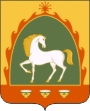 РЕСПУБЛИКА БАШКОРТОСТАН СОВЕТ сельского поселения                   ЯРАТОВСКИЙ  сельсовет муниципального района Баймакский район         453658, Башҡортостан Республикаһы, Баймаҡ районы,                             Ярат ауылы, Һаҡмар урамы, 85                                  тел. 8(34751) 4-65-35         453658, Башҡортостан Республикаһы, Баймаҡ районы,                             Ярат ауылы, Һаҡмар урамы, 85                                  тел. 8(34751) 4-65-35                   453658, Республика Башкортостан, Баймакский район,                             с.Яратово,  ул.Сакмар, 11                              тел. 8(34751) 4-65-35                   453658, Республика Башкортостан, Баймакский район,                             с.Яратово,  ул.Сакмар, 11                              тел. 8(34751) 4-65-35